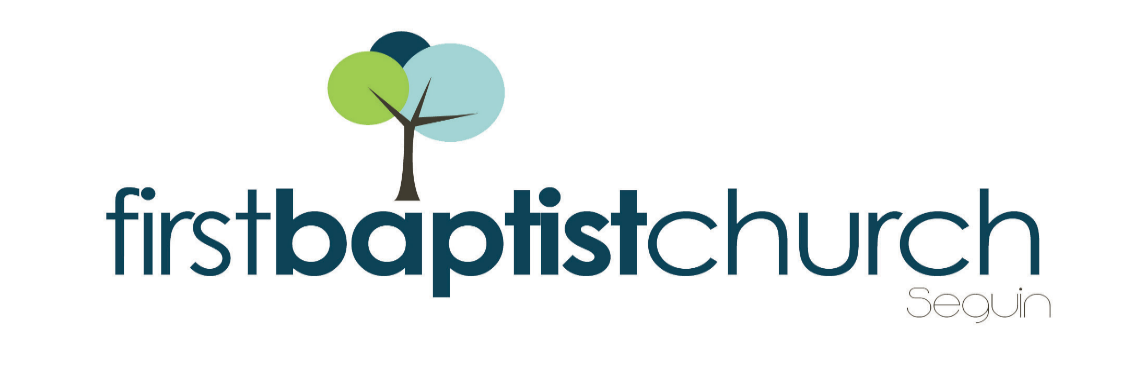 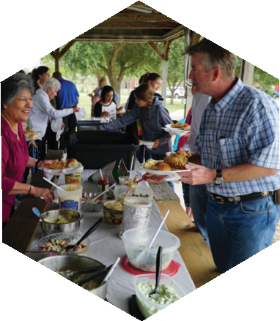 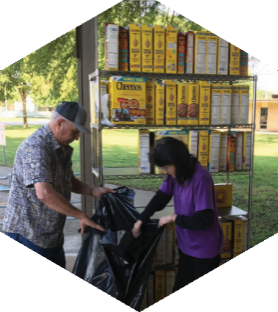 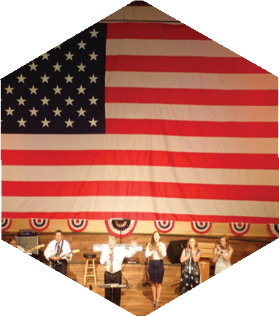 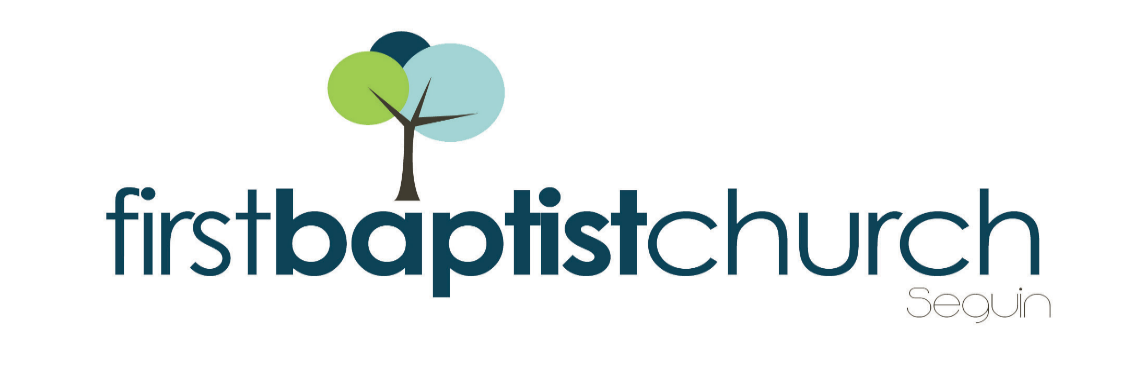 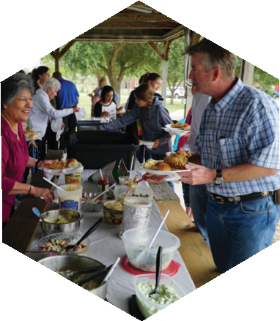 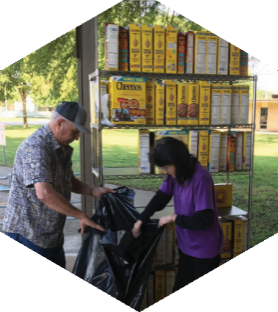 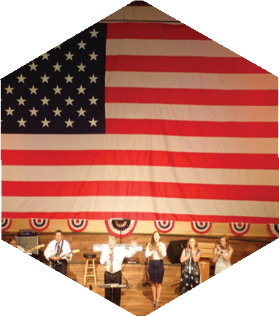 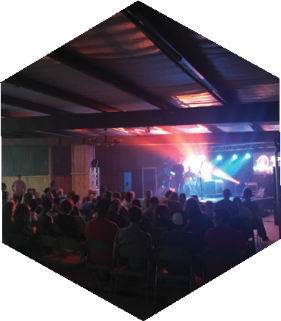 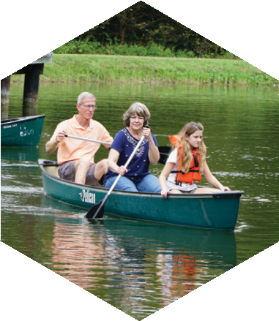 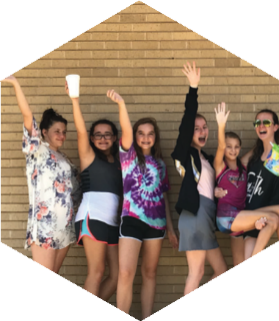 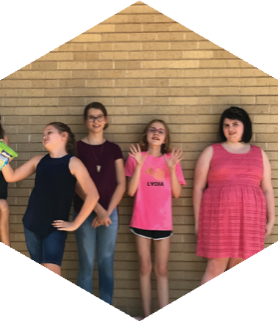 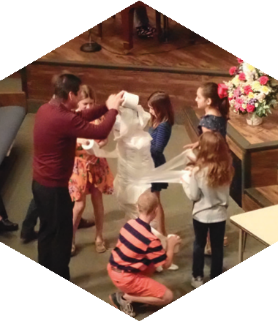 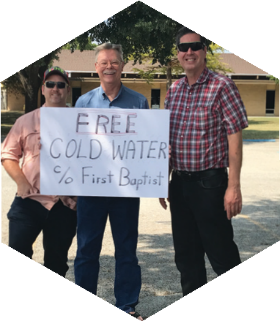 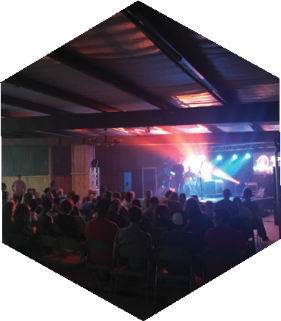 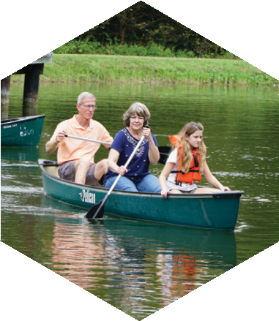 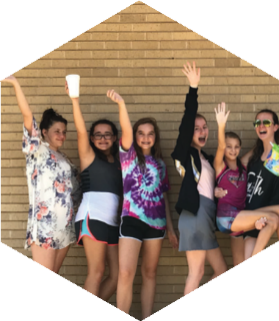 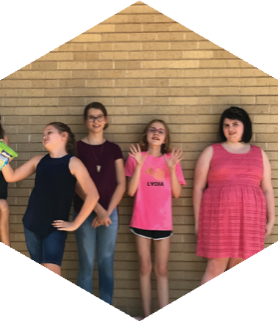 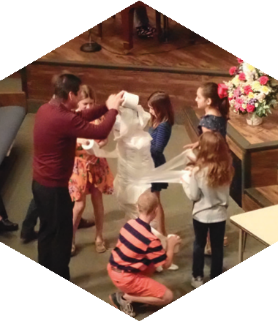 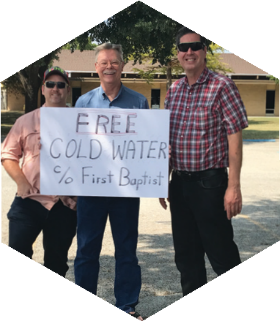 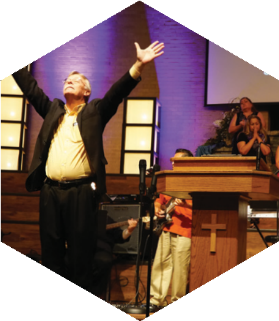 MORNING SERVICESeptember 22, 2019    10:30 amDECLARATION OF PRAISE                      CongregationDoxology (Hymn #253)Days of ElijahYour Grace Finds MeSCRIPTURE - Luke 23: 39-43		        Jini EttenWELCOME/PRAYER                       Brother Josh Tylich                          WORSHIP MEDLEY                                    CongregationGod of This CityFor You Are Holy*The Man That Wanted A Second ChanceHerman CramerRESPONDING TO GOD’S WORD             CongregationJust As I Am (Hymn #307)Offering             					Prayer					               Bruce AllenGood, Good Father		    		    Praise Team BENEDICTION*    Children 4 years old thru First Grade dismissed for children’s worship following this song. The flowers are placed today in celebration of Elisabet Doss’ birthday and 18th wedding anniversary.EVENING SERVICE6:00 PMJoin us this evening for a traditional service of hymns and preaching. Bro. Cramer will bring the sermon tonight. CHILD DEDICATIONSEPTEMBER 29We will have a short dedication service Sunday, Sept. 29 during the morning service. Parents who dedicate their children are making a promise to the Lord to do everything in their power to raise the child in a godly way. Please provide two digital pictures of your child (alone and with you - their parents) to Rhonda Hensarling if you wish to participate. Pictures are due tomorrow, Sept. 23.WEDNESDAY MEALS4:30 – 6:00 PMWe would like to encourage everyone to join us Wednesday afternoons in the Fellowship Hall for dinner! Meals are $5/plate with a $15 cap on families of 4 or more. A signup sheet along with a menu is available in the church foyer on the counter each week. As these are catered meals, please be sure to sign up for the meal by 5:00 PM the Monday prior to the meal. RISE AGAINST HUNGER: MEALS WITH IMPACTOCTOBER 19		9:00 AMRise Against Hunger is an organization dedicated to ending world hunger and they are doing it one pre-packaged meal at a time. We are honored to have partnered with them to help in their ministry. Saturday, October 19, we will have a boxing day; packaging and preparing 14,000 meals for shipment and we are looking for volunteers! Children are welcome to come help. If you are interested, please fill out the blue service card, found in the pew, and place it in the offering plate. 